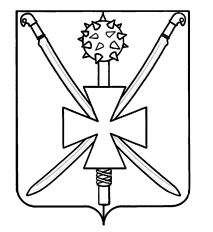 АДМИНИСТРАЦИЯ АТАМАНСКОГО СЕЛЬСКОГО ПОСЕЛЕНИЯПАВЛОВСКОГО РАЙОНА ПОСТАНОВЛЕНИЕот 29.12.2021                                                                                                        № 154ст-ца АтаманскаяО внесении изменений в постановление администрации Атаманского сельского поселения Павловского района от 30 декабря 2020 года № 141 «Об утверждении ведомственной целевой программы «Программно-информационное обеспечение администрации Атаманского сельского поселения Павловского района в 2021 году»          В соответствии с Федеральным законом от 06 октября 2003 года № 131-ФЗ «Об общих принципах организации местного самоуправления в Российской Федерации», решением Совета Атаманского сельского поселения Павловского района от 21 декабря 2021 года № 43/121 «О внесении в решение Совета Атаманского сельского поселения Павловского района от 10 декабря 2020 года № 43/121 «О бюджете Атаманского сельского поселения Павловского района на 2021 год», п о с т а н о в л я ю:         1. Внести изменения в постановление администрации Атаманского сельского поселения Павловского района от 30 декабря 2020 года № 141 «Об утверждении ведомственной целевой программы «Об утверждении ведомственной целевой программы «Программно-информационное обеспечение администрации Атаманского сельского поселения Павловского района в 2021 году» (далее – Программа) изложив приложение:         - пункт «объём и источники финансирования» паспорта Программы в следующей редакции:         - приложение № 2 в следующей редакции:          2. Разместить настоящее постановление на официальном сайте администрации Атаманского сельского поселения Павловского района www.atamanskoesp.ru.          3. Постановление вступает в силу со дня его подписания и распространяет своё действие на отношения, возникшие с 01 января 2021 года.Глава Атаманского сельского поселения Павловского района                                                                                    Е.А. СахноОбъём и источники финансирования Программы374 000,00 рублей (триста семьдесят четыре тысячи) рублей – средства бюджета Атаманского сельского поселения Павловского района№ п/пМероприятия программыИсточник финансирования2021 год(руб.)1Доступ к системе информационно-технического обслуживания «Советник ПРОФ»Бюджет поселения108 000,0022222Защита информации: продление срока имеющегося антивирусного программного обеспечения (АВПО), приобретение единого антивирусного программного обеспеченияБюджет поселения5 000,003Обслуживание программного продукта 1СБюджет поселения15 000,004Обслуживание программного продукта, продление электронно-цифровой подписи «АРМ Муниципал»Бюджет поселения12 000,005Обслуживание, продление электронно-цифровой подписи СКБ «Контур»Бюджет поселения16 000,006Подключение к сети интернет для обеспечения удаленного доступа к программным ресурсам (ГИСГМП)Бюджет поселения10 000,007Обслуживание программного продукта, продление электронно-цифровой подписи «РОСРЕЕСТР»Бюджет поселения5 000,008Оказание услуг по установке конфигурационных файлов VIPNet Client (КСЗ) (СМЭВ) Бюджет поселения17 242,009Закупка услуг по сопровождению программы «Гарант»Бюджет поселения010Услуги ООО «НПО «Криста» по дистанционному обновлению АС «Бюджет поселения»Бюджет поселения8 810,0011Информационно-технологическое сопровождение программы 1С. Учёт в государственных учрежденияхБюджет поселения10 248,0012Оказание услуг по заправке картриджейБюджет поселения11 000,0013Приобретение картриджейБюджет поселения7 500,0014Оказание информационных услуг по сопровождению программных продуктов, консультирование по вопросам эксплуатации компьютеров и оргтехникиБюджет поселения120 000,0015Власть-Инфо - информационное и техническое обслуживание официального сайта администрации Атаманского сельского поселения Павловского районаБюджет поселения19 200,0016Организация обучения и повышения квалификации сотрудниковБюджет поселения0333317Услуги почтовой связиБюджет поселения9 000,00ИТОГО374 000,00